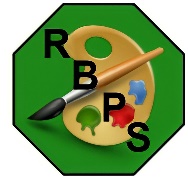 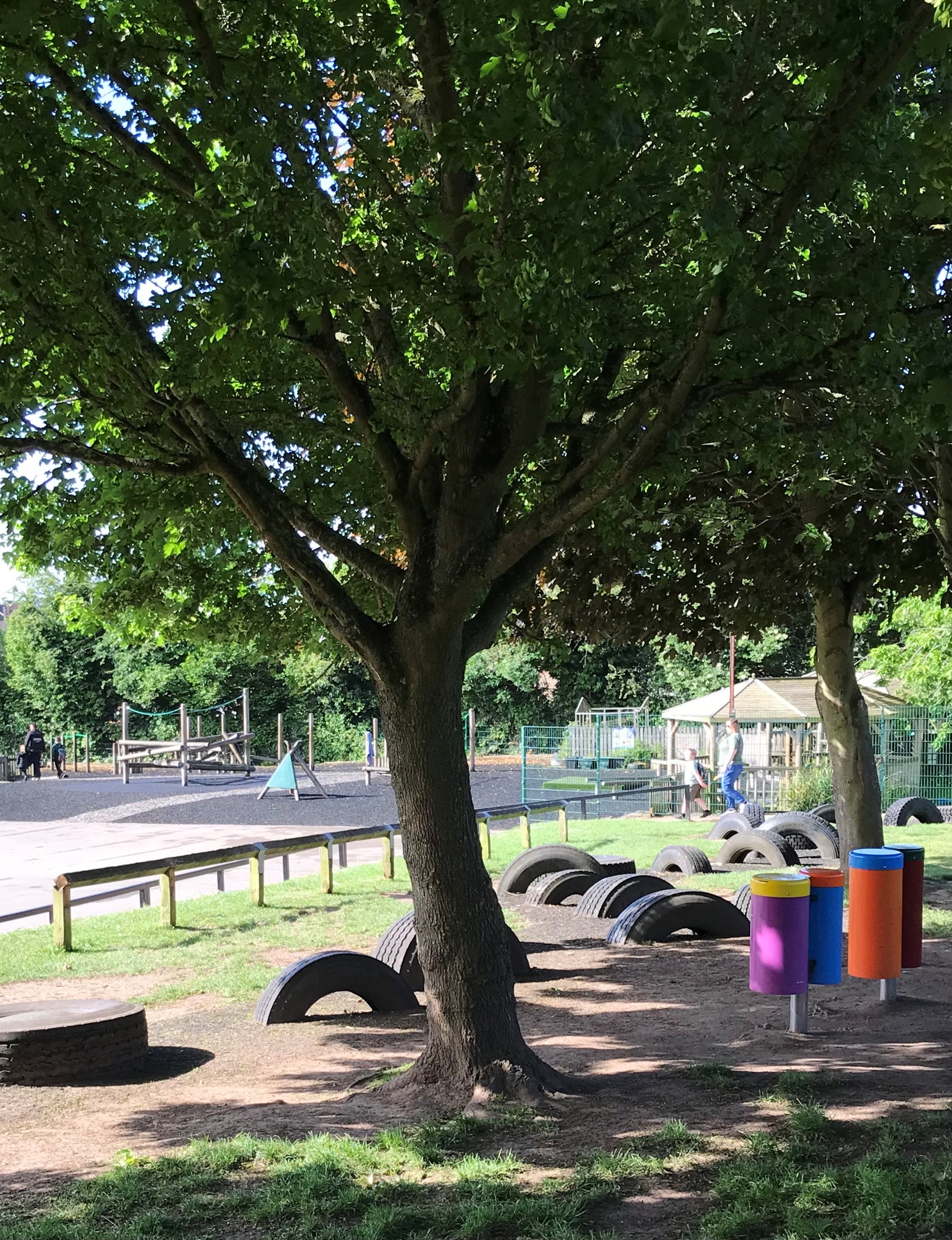 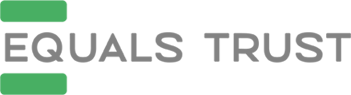 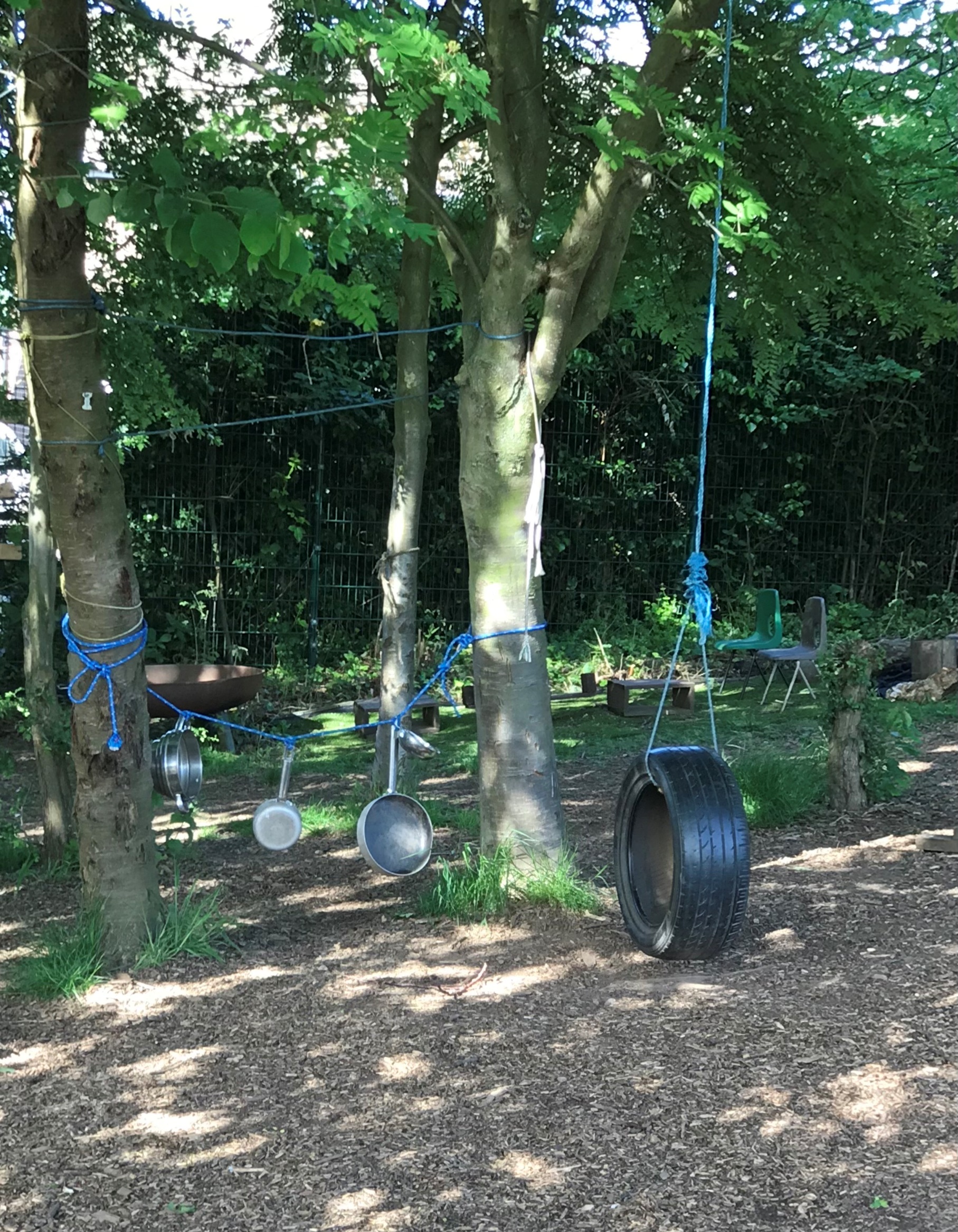 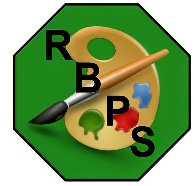 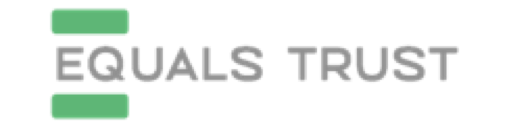 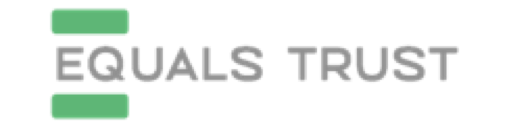 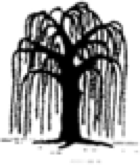 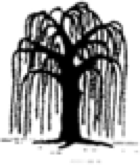 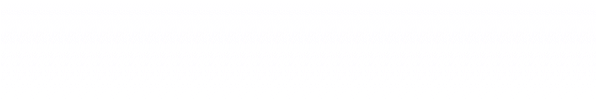 v